Фототаблица осмотра конструкции расположеннойпо адресу, дорога в сторону ПГСК Старожил-1 от 31.10.2022.Съёмка проводилась в 11 часов 00 минут телефоном Xiaomi 11T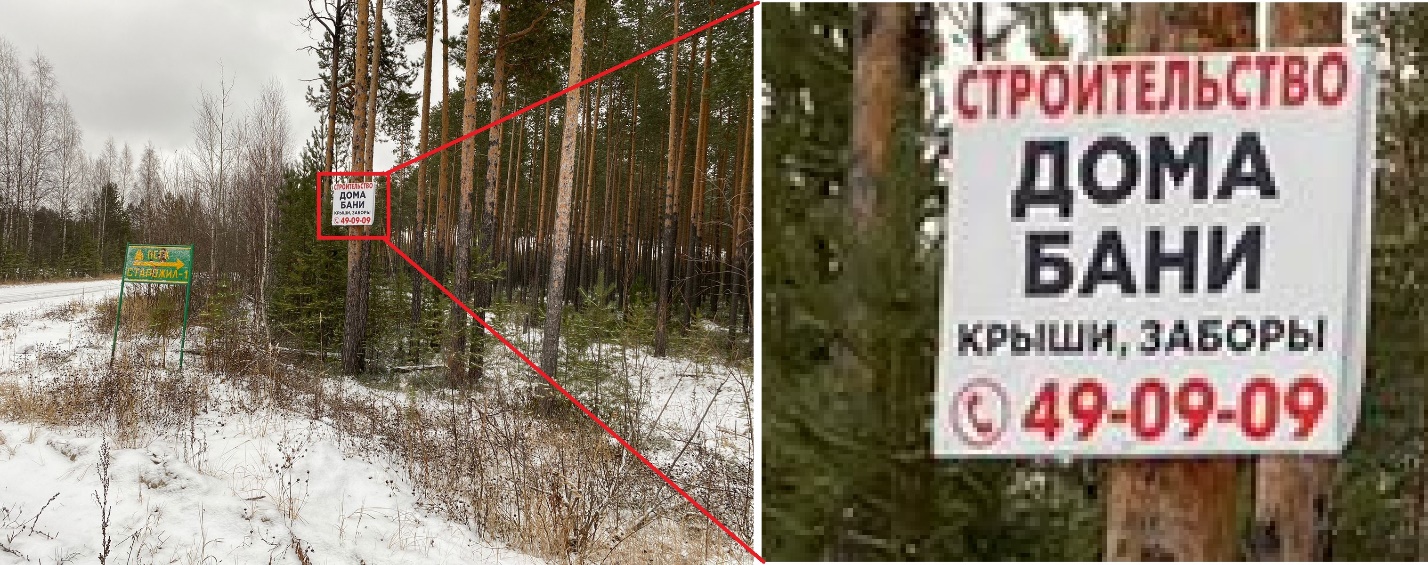 